ПОЛОЖЕНИЕо VI открытом фестивале-конкурсе поэзии Прокопьевского муниципального округа«СВЕЖИЙ ВЕТЕР»Общие положенияФестиваль-конкурс проводится в рамках Года педагога и наставника.  Организатором является  Муниципальное бюджетное учреждение "Централизованная библиотечная система Прокопьевского муниципального округа "Библиотека-филиал № 35 пгт. Краснобродский им. А.Ф. Пархаева, при поддержке Управления культуры, спорта, туризма и молодёжной политики Прокопьевского муниципального округа.Цель  и задачи фестиваля-конкурсаЦелью фестиваля-конкурса является - популяризация поэтического творчества.Задачи фестиваля-конкурса:- Выявление, поддержка и продвижение талантливых авторов;- Привлечение интереса широкого круга людей к поэзии;- Расширение возможностей самореализации  талантливых молодых поэтов.3. Условия проведения  фестиваля-конкурсаВ конкурсе принимают участие поэты  в возрасте от 16 лет. Произведения представляются (зачитываются) самими авторами. Каждый автор имеет право принять участие не более чем в 2-х номинациях. Объём строк стихотворений  участника независимо от количества номинаций – 60. К конкурсу не допускаются члены Союза писателей России.Аккредитация участия в конкурсе – 200 руб.Прием заявок  на конкурс с 1 июня 2023 года по 30 июля 2023 года по электронному адресу: biblioteka.brod@yandex.ru  или по факсу 8(38452)7-51-58. Заявки подаются по установленному образцу (приложение).  Отправляя заявку, участник соглашается на полную или частичную публикацию биографических (но не контактных) данных, указанных им в заявке, в любых презентационных материалах конкурса, а именно в брошюрах, буклетах, газетах, журналах, на сайте организатора с целью продвижения конкурса.
 Произведения, представленные на Конкурс, являются интеллектуальной собственностью их авторов, могут быть использованы только для проведения конкурса и не подлежат передаче третьим лицам. Конкурсные работы не редактируются и не публикуются  без ведома автора.
Фестиваль-конкурс проводится  05.08.2023г. в 11.00 по адресу пгт. Краснобродский, ул. Новая 44,  КЦ «Краснобродский». Регистрация участников с 10.005. Номинации фестиваля-конкурсаГражданско-патриотическая лирикаПейзажная лирикаЛюбовная лирика Стихи для детейСатира и юморМолодой поэт (возраст автора  от 16 до 35 лет)По указанным номинациям принимаются произведения в форме  стихотворений, притч, сказок, легенд (в стихах), басен.6. Подведение итогов конкурсаСостав жюри определяют организаторы конкурса. В жюри входят члены Союза писателей России. Критерии оценки:
- соответствие теме номинации;
- мастерство владения поэтическим слогом, качество рифм;
- выразительность чтения (интонация, тембр, темп, пауза), эмоциональность, глубина мысли и чувства;- индивидуальный авторский стиль;- соблюдение регламента выступления.
 По результатам конкурса жюри определяет  дипломантов I, II и III степени в каждой номинации. Жюри также определяет обладателя ГРАН-ПРИ.  Жюри оставляет за собой право не присуждать дипломы и ГРАН-ПРИ конкурса при отсутствии достойных выступлений. Решение жюри изменению не подлежит.За дополнительной информацией обращаться:8(38452)7-51-58,  Шрайнер Надежда Адамовна, Федосеенко Светлана Владимировна652640, Кемеровская область, пгт.Краснобродский, ул.Западная, 19, Библиотека-филиал № 35 пгт. Краснобродский им. А.Ф. ПархаеваE-mail: biblioteka.brod@yandex.ruПриложение к положению о VI открытом фестивале-конкурсе поэзии  Прокопьевского муниципального округа«Свежий ветер»ЗАЯВКАна участие в VI открытом  фестивале-конкурсе поэзииПрокопьевского муниципального округа «Свежий ветер»
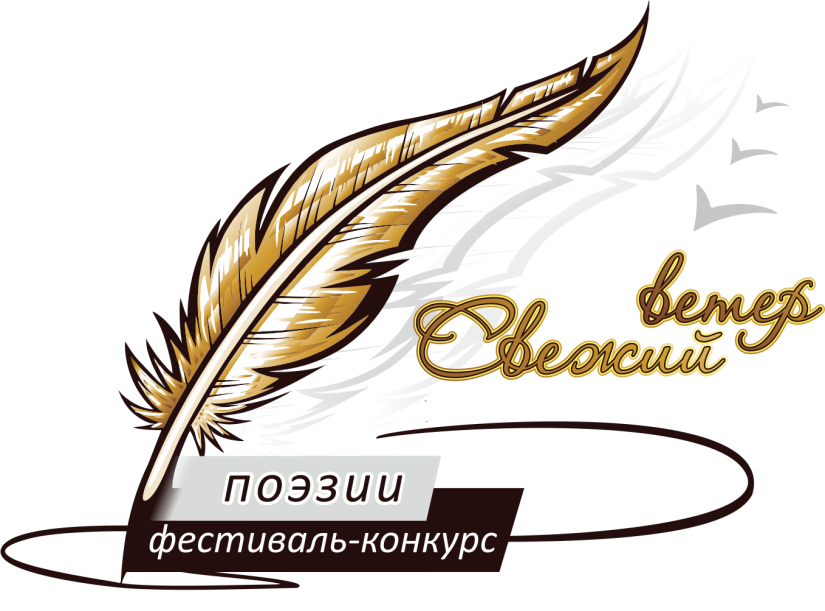 УТВЕРЖДАЮ:Начальник управления культуры, спорта,туризма и молодежной политики администрации Прокопьевского муниципального округа __________________ Е.В.Несмачных«___»______________2023ФИОМесто жительства Название творческого или литературного объединения (при наличии)Номинация Наименование произведения(ий)Дополнительная информация участника (по желанию)Контактные данные (телефон, электронный адрес)Текст произведения(ий)